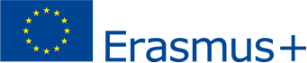 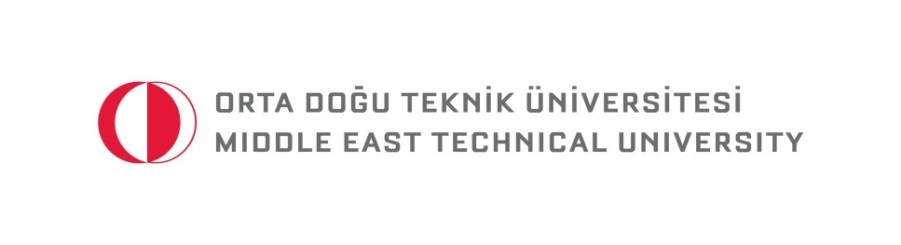 Please bear in mind that the medium of instruction at METU is English at all levels and programs, and at least B2 level of English proficiency is recommended as agreed in the International Credit Mobility Inter Institutional Agreement signed between METU and your institution.ERASMUS+ INTERNATIONAL CREDIT MOBILITYTEACHING PROPOSALA. APPLICANT’S INFORMATIONA. APPLICANT’S INFORMATIONSurname: First name: Sending Institution: Sending Institution: Program/Department at Home University: Program/Department at Home University: Teaching Cycle/Level (Please select at least one):  UG, MS, PhDSeniority:  E-mail Address: B. PROPOSED PROGRAMMEB. PROPOSED PROGRAMMEB. PROPOSED PROGRAMMEProposed period of the teaching activity: from ……………………… till ………………………….Proposed period of the teaching activity: from ……………………… till ………………………….Proposed period of the teaching activity: from ……………………… till ………………………….Duration (days) – excluding weekends and travel days: [between 5-30 days] 	Duration (days) – excluding weekends and travel days: [between 5-30 days] 	Duration (days) – excluding weekends and travel days: [between 5-30 days] 	Total number of teaching hours proposed: ……………………….Total number of teaching hours proposed: ……………………….Total number of teaching hours proposed: ……………………….Overall objectives of the mobility programme: 	Overall objectives of the mobility programme: 	Overall objectives of the mobility programme: 	Type of academic activity  (Lectures, seminars and tutorials, etc.)Number of hoursShort description  /content of the activity